МИНИСТЕРСТВО ЛЕСНОГО ХОЗЯЙСТВА
ТВЕРСКОЙ ОБЛАСТИПРИКАЗг. Тверь13.07.2021О введении ограничения пребывания граждан в лесах и въезда в них транспортных средств в целях обеспечения пожарной безопасности на территории Тверской областиВ соответствии с частью 5 статьи 11 и статьей 53.5 Лесного кодекса Российской Федерации, приказом Министерства природных ресурсов и экологии Российской Федерации от 06.09.2016 № 457 «Об утверждении порядка ограничения пребывания граждан в лесах и въезда в них транспортных средств, проведения в лесах определенных видов работ в целях обеспечения пожарной безопасности в лесах и порядка ограничения пребывания граждан в лесах и въезда в них транспортных средств, проведения в лесах определенных видов работ в целях обеспечения санитарной безопасности в лесах» и в связи с введением особого противопожарного режима на территории Тверской области приказываю:В целях обеспечения пожарной безопасности в лесах ввести ограничение пребывания граждан в лесах и въезда в них транспортных средств на территории лесного фонда Тверской области (за исключением лиц, осуществляющих противопожарные мероприятия и тушение лесных пожаров в соответствии с Лесным кодексом Российской Федерации) с 14 июля 2021 года до 2 августа 2021 года.Отделу охраны и защиты леса управления лесами Министерства лесного хозяйства Тверской области вести мониторинг класса пожарной опасности в лесах по условиям погоды на территории лесного фонда Тверской области.Государственным казенным учреждениям Тверской области - лесничествам организовать:проведение наземного патрулирования на лесных участках, отнесенных к I - Ш-м классам природной пожарной опасности с 9 до 21 часов;проведение противопожарной пропаганды в средствах массовой информации;установку шлагбаумов, обеспечивающих ограничение пребывания граждан в лесах;установку и размещение аншлагов с указанием информации о правилах пожарной безопасности в лесах, контактных данных специализированной диспетчерской службы, сроках ограничения пребывания граждан в лесах и въезда в них транспортных средств.Руководителю государственного бюджетного учреждения Тверской области «Лесозащитный противопожарный центр - Тверьлес»:привести лесопожарные формирования в полную готовность;организовать круглосуточную работу региональной диспетчерской службы лесного хозяйства Тверской области и телефонов горячей линии лесной охраны 8-800-100-90-25, 8-800-100-94-00 для приема обращений граждан.В период действия ограничения пребывания граждан в лесах и въезда в них транспортных средств запрещается разведение костров, проведение пожароопасных работ на землях лесного фонда.Контроль за исполнением настоящего приказа оставляю за собой.Настоящий приказ вступает в силу со дня его официального опубликования, подлежит размещению в информационнотелекоммуникационной сети Интернет на сайте Министерства лесного хозяйства Тверской области и действует до 2 августа 2021 года.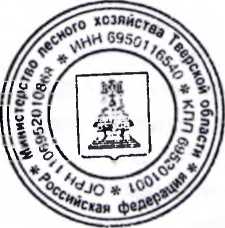 Министр лесного хозяйства Тверской областиВ.В. Барышков